Emirados Árabes & MaldivasDubai – Maldivas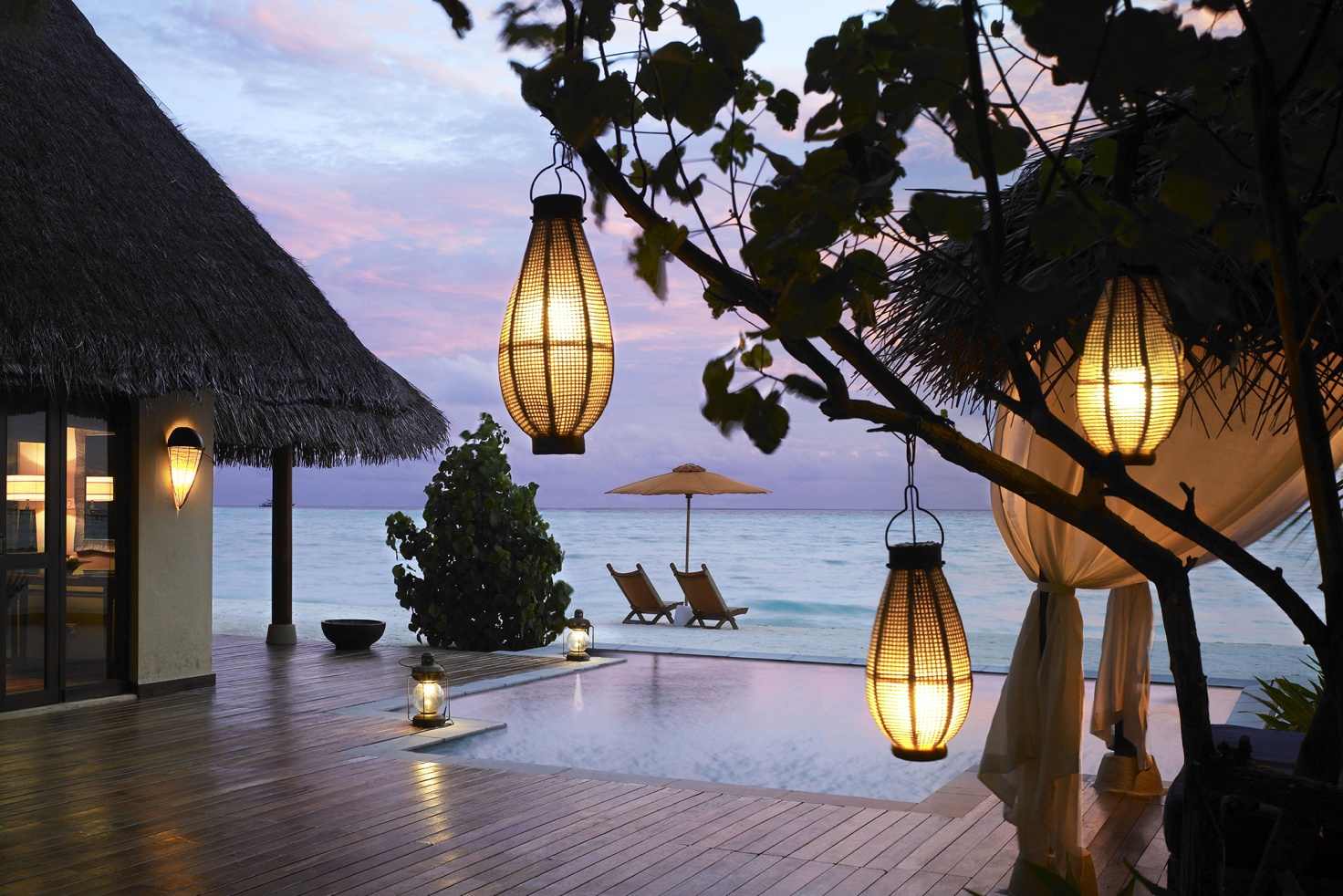 1º dia - Dubai Chegada a Dubai. Recepção no aeroporto e traslado privativo ao hotel. Hospedagem por 2 noites, com café da manhã. 2º dia - DubaiApós o café da manhã, passeio pela cidade de Dubai, conhecendo a mesquita Jumeirah, o Forte Al Fahidi, construído há 150 anos e o museu de Dubai, onde pode-se notar o desenvolvimento da cidade, que se transformou de uma simples aldeia produtora de pérolas a um grande centro mercantil da atualidade. Em seguida, um pitoresco passeio de “abra”, um tipo de embarcação que atravessa o canal com destino aos famosos souks, mercado de ouro e especiarias. Tarde livre.3º dia - Dubai –Maldivas Café da manhã no hotel e traslado ao aeroporto para embarque a Maldivas. Chegada ao aeroporto de Malé. Recepção e traslado ao hotel. Hospedagem por 5 noites, com café da manhã.4º dia - MaldivasDia inteiramente livre para desfrutar das atividades que o Resort oferece.5º dia - MaldivasDia inteiramente livre para desfrutar das atividades que o Resort oferece.6º dia - MaldivasDia inteiramente livre para desfrutar das atividades que o Resort oferece.7º dia – Maldivas Dia inteiramente livre para desfrutar das atividades que o Resort oferece8º dia – Maldivas Em horário a ser determinado, traslado privativo ao aeroporto.Documentação necessária para portadores de passaporte brasileiro:Passaporte: validade mínima de 6 meses da data de embarque com 2 páginas em branco. Não pode haver carimbo de entrada em IsraelVisto: é necessário visto para os Emirados Árabes, providenciado pelo operador local mediante envio de documentação - mínimo 30 dias antes do embarqueVacina: é necessário Certificado Internacional de Vacina contra febre amarela (11 dias antes do embarque).Valores em dólares americanos por pessoa, sujeitos à disponibilidade e alteração sem aviso prévio.